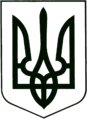 УКРАЇНА
МОГИЛІВ-ПОДІЛЬСЬКА МІСЬКА РАДА
ВІННИЦЬКОЇ ОБЛАСТІВИКОНАВЧИЙ КОМІТЕТРІШЕННЯ №220   Від 27.07.2023р.                                                           м. Могилів-ПодільськийПро затвердження проектно-кошторисних документацій Керуючись ст.ст. 30, 31, 52 Закону України «Про місцеве самоврядування в Україні», відповідно до Закону України «Про регулювання містобудівної діяльності», Закону України «Про благоустрій населених пунктів», Порядку розроблення проектної документації на будівництво об’єктів, затвердженого наказом Міністерства регіонального розвитку, будівництва та житлово-комунального господарства України від 16.05.2011 року №45 та експертних звітів позитивних щодо розгляду кошторисної частини проектної документації по робочим проектам, -     виконком міської ради ВИРІШИВ:Затвердити проектно-кошторисні документації по наступним об’єктам:1.1. «Капітальний ремонт вулично-дорожньої мережі по вулиці С. Тельнюка у м. Могилеві-Подільському Вінницької області (Благоустрій населених пунктів)», загальною кошторисною вартістю будівництва – 11518,434 тис. гривень, у тому числі: будівельні роботи – 8886,996 тис. гривень; інші витрати – 2631,438 тис. гривень, згідно з додатком 1;1.2. «Капітальний ремонт благоустрою території загального користування біля міжнародного пункту пропуску «Могилів-Подільський - Отач» по вулиці Грецькій та площі Соборній у м. Могилеві-Подільському Вінницької області», загальною кошторисною вартістю будівництва – 4920,176 тис. гривень, у тому числі: будівельні роботи – 3955,828 тис. гривень; інші витрати – 964,348 тис. гривень, згідно з додатком 2;1.3. «Капітальний ремонт тротуарного покриття по проспекту Незалежності (від №74 до вулиці Острівська) у м. Могилеві-Подільському Вінницької області (Благоустрій населених пунктів)», загальною кошторисною вартістю будівництва – 18431,010 тис. гривень, у тому числі: будівельні роботи – 14896,405 тис. гривень; інші витрати – 3534,605 тис. гривень, згідно з додатком 3.Управлінню житлово-комунального господарства Могилів-Подільської міської ради (Стратійчук І.П.) виступити замовником проведення будівельних робіт по вищевказаним об’єктам будівництва, здійснити фінансування виконаних робіт, згідно з договорами підряду та актами виконаних робіт в порядку передбаченим чинним законодавством.Контроль за виконанням даного рішення покласти на першого заступника міського голови Безмещука П.О..  Міський голова                                                        Геннадій ГЛУХМАНЮК